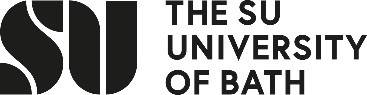 Notice of MeetingAll SU Agendas and Minutes are available on www.thesubath.comIf you require papers in an alternative format, please ask the Secretary to this Committee.The University has identified seven categories of information which it will not routinely publish under the Freedom of Information Act (eg: details about living individuals, information held under an obligation of confidentiality, or which might prejudice the University’s commercial interests).It is not anticipated that items on the agenda for this meeting will contain such information, but if this does occur then a separate set of minutes of the discussion of such agenda items will be produced and submitted to the next meeting of the Committee for approval.  Further information on the Freedom of Information Act is available from the Secretary to this Committee.Agenda											Meeting:               Taught Faculty Rep Meeting Place:1 East 3.20 (SU Meeting Room)Date & Time:Friday 30th November 14.15 – 15.051.ApologiesIf you are unable to attend please send your apologies in advance to academicreps@bath.ac.uk.2. Officer UpdatesVerbal updates from the Education and Postgraduate Officers.3.Errors in Exam ScriptsFeedback from faculties following Faculty Forums4.Essay MillsEducation Officer to give background to Essay Mills and discussion over whether any of Exec have had it brought up as in issue in their respective areas.5.Curriculum TransformationDiscussion over faculty approaches to Curriculum Transformation following Boards of Studies and F/SLTQCs.6.Faculty Rep IssuesPlease speak to your academic reps and report back on any issues or news within your Faculty/School.7.Any other business